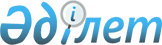 О внесении изменений в решение XХV сессии Жанааркинского районного маслихата от 25 декабря 2013 года № 25/158 "О районном бюджете на 2014-2016 годы"
					
			С истёкшим сроком
			
			
		
					Решение XХХ сессии Жанааркинского районного маслихата Карагандинской области от 17 апреля 2014 года № 30/191. Зарегистрировано Департаментом юстиции Карагандинской области 22 апреля 2014 года № 2597. Прекращено действие в связи с истечением срока
      Примечание РЦПИ:

      В тексте документа сохранена пунктуация и орфография оригинала.
      В соответствии со статьей 109 Бюджетного кодекса Республики Казахстан от 4 декабря 2008 года, статьей 6 Закона Республики Казахстан от 23 января 2001 года "О местном государственном управлении и самоуправлении в Республике Казахстан", районный маслихат РЕШИЛ:
      1. Внести в решение XХV сессии Жанааркинского районного маслихата от 25 декабря 2013 года № 25/158 "О районном бюджете на 2014-2016 годы" (зарегистрировано в Реестре государственной регистрации нормативных правовых актов за № 2499, опубликовано в газете "Жаңаарқа" от 18 января 2014 года № 2-3 (9596-9597)), следующие изменения:
      1) в пункте 1:
      в подпункте 1):
      в первом абзаце цифры "3 665 690" заменить цифрами "3 776 717";
      во втором абзаце цифры "918 947" заменить цифрами "922 656";
      в третьем абзаце цифры "3 111" заменить цифрами "3 921";
      в четвертом абзаце цифры "7 031" заменить цифрами "2 512";
      в пятом абзаце цифры "2 736 601" заменить цифрами "2 847 628";
      в подпункте 2):
      цифры "3 665 690" заменить цифрами "3 816 186";
      в подпункте 3):
      в первом абзаце цифры "19 488" заменить цифрами "19 353";
      в третьем абзаце цифры "9 074" заменить цифрами "9 209";
      в подпункте 5):
      цифры "минус 19488" заменить цифрами "минус 58822";
      в подпункте 6):
      в первом абзаце цифры "19 488" заменить цифрами "58 822";
      в третьем абзаце цифры "9 074" заменить цифрами "9 209";
      в четвертом абзаце цифру "0" заменить цифрами "39 469";
      2) в пункте 3:
      цифры "813 758" заменить цифрами "924 785";
      3) приложение 1, 4, 5, 6, 7, 8, 12 к указанному решению изложить в новой редакции согласно приложениям 1, 2, 3, 4, 5, 6, 7 к настоящему решению.
      2. Настоящее решение вводится в действие с 1 января 2014 года.
      17 апреля 2014 года Бюджет района на 2014 год Перечень бюджетных инвестиционных проектов на 2014 год Перечень местных бюджетных программ, не подлежащих секвестру в процессе исполнения бюджета района на 2014 год Целевые трансферты и бюджетные кредиты
выделенные Жанааркинскому району на 2014 год Услуги по обеспечению деятельности акима поселка, сельского округа на 2014 год Капитальные расходы государственного органа на 2014 год Благоустройство и озеленение населенных пунктов на 2014 год
					© 2012. РГП на ПХВ «Институт законодательства и правовой информации Республики Казахстан» Министерства юстиции Республики Казахстан
				
Председатель XXX внеочередной
сессии районного маслихата
Б. Бекежанова
Секретарь районного маслихата
М. Абдишев
СОГЛАСОВАНО:
Руководитель государственного учреждения
"Отдела экономики и финансов
Жанааркинского района"
З. СердалиновПриложение 1
к решению ХХХ сессии Жанааркинского
районного маслихата
от 17 апреля 2014 года № 30/191
Приложение 1
к решению XXV сессии Жанааркинского
районного маслихата
от 25 декабря 2013 года № 25/158
Категория
Категория
Категория
Категория
Сумма (тысяч тенге)
Класс
Класс
Класс
Сумма (тысяч тенге)
Подкласс
Подкласс
Сумма (тысяч тенге)
Наименование
Сумма (тысяч тенге)
I. Доходы
3776717
1
Налоговые поступления
922656
01
Подоходный налог
211416
2
Индивидуальный подоходный налог
211416
03
Социальный налог
196561
1
Социальный налог
196561
04
Налоги на собственность
487491
1
Налоги на имущество
449278
3
Земельный налог
2071
4
Налог на транспортные средства
33520
5
Единый земельный налог
2622
05
Внутренние налоги на товары, работы и услуги
19437
2
Акцизы
4569
3
Поступления за использование природных и других ресурсов
8652
4
Сборы за ведение предпринимательской и профессиональной деятельности
6113
5
Налог на игорный бизнес
103
08
Обязательные платежи, взимаемые за совершение юридически значимых действий и (или) выдачу документов уполномоченными на то государственными органами или должностными лицами
7751
1
Государственная пошлина
7751
2
Неналоговые поступления
3921
01
Доходы от государственной собственности
2877
1
Поступления части чистого дохода государственных предприятий
22
5
Доходы от аренды имущества, находящегося в государственной собственности
2855
06
Прочие неналоговые поступления
1044
1
Прочие неналоговые поступления
1044
3
Поступления от продажи основного капитала
2512
01
Продажа государственного имущества, закрепленного за государственными учреждениями 
12
1
Продажа государственного имущества, закрепленного за государственными учреждениями 
12
03
Продажа земли и нематериальных активов
2500
1
Продажа земли 
2500
4
Поступления трансфертов
2847628
02
Трансферты из вышестоящих органов государственного управления
2847628
2
Трансферты из областного бюджета
2847628
Функциональная группа
Функциональная группа
Функциональная группа
Функциональная группа
Функциональная группа
Сумма (тысяч тенге)
Функциональная подгруппа
Функциональная подгруппа
Функциональная подгруппа
Функциональная подгруппа
Сумма (тысяч тенге)
Администратор бюджетной программы
Администратор бюджетной программы
Администратор бюджетной программы
Сумма (тысяч тенге)
Программа
Программа
Сумма (тысяч тенге)
Наименование
Сумма (тысяч тенге)
ІІ. Затраты
3816186
01
Государственные услуги общего характера
276819
1
Представительные, исполнительные и другие органы, выполняющие общие функции государственного управления
232563
112
Аппарат маслихата района (города областного значения)
12563
001
Услуги по обеспечению деятельности маслихата района (города областного значения)
12563
122
Аппарат акима района (города областного значения)
56441
001
Услуги по обеспечению деятельности акима района (города областного значения)
54136
009
Капитальные расходы подведомственных государственных учреждений и организаций
2305
123
Аппарат акима района в городе, города районного значения, поселка, села, сельского округа
163559
001
Услуги по обеспечению деятельности акима района в городе, города районного значения, поселка, села, сельского округа
146784
022
Капитальные расходы государственного органа
16775
2
Финансовая деятельность
14564
459
Отдел экономики и финансов района (города областного значения)
14564
003
Проведение оценки имущества в целях налогообложения
564
011
Учет, хранение, оценка и реализация имущества, поступившего в коммунальную собственность
14000
9
Прочие государственные услуги общего характера
29692
459
Отдел экономики и финансов района (города областного значения)
29692
001
Услуги по реализации государственной политики в области формирования и развития экономической политики, государственного планирования, исполнения бюджета и управления коммунальной собственностью района (города областного значения)
29692
02
Оборона
2842
1
Военные нужды
2842
122
Аппарат акима района (города областного значения)
2842
005
Мероприятия в рамках исполнения всеобщей воинской обязанности
2842
03
Общественный порядок, безопасность, правовая, судебная, уголовно-исполнительная деятельность
1300
9
Прочие услуги в области общественного порядка и безопасности
1300
458
Отдел жилищно-коммунального хозяйства, пассажирского транспорта и автомобильных дорог района (города областного значения)
1300
021
Обеспечение безопасности дорожного движения в населенных пунктах
1300
04
Образование
1924381
1
Дошкольное воспитание и обучение
174093
471
Отдел образования, физической культуры и спорта района (города областного значения)
174093
040
Реализация государственного образовательного заказа в дошкольных организациях образования 
174093
2
Начальное, основное среднее и общее среднее образование
1619997
123
Аппарат акима района в городе, города районного значения, поселка, села, сельского округа
3008
005
Организация бесплатного подвоза учащихся до школы и обратно в сельской местности
3008
471
Отдел образования, физической культуры и спорта района (города областного значения)
1616989
004
Общеобразовательное обучение
1596631
005
Дополнительное образование для детей и юношества
20358
9
Прочие услуги в области образования
130291
471
Отдел образования, физической культуры и спорта района (города областного значения)
130291
009
Приобретение и доставка учебников, учебно-методических комплексов для государственных учреждений образования района (города областного значения)
21056
010
Проведение школьных олимпиад, внешкольных мероприятий и конкурсов районного (городского) масштаба
283
020
Ежемесячная выплата денежных средств опекунам (попечителям) на содержание ребенка-сироты (детей-сирот), и ребенка (детей), оставшегося без попечения родителей 
10573
067
Капитальные расходы подведомственных государственных учреждений и организаций
90355
068
Обеспечение повышения компьютерной грамотности населения
8024
06
Социальная помощь и социальное обеспечение
194807
2
Социальная помощь
177401
451
Отдел занятости и социальных программ района (города областного значения)
177401
002
Программа занятости
36920
004
Оказание социальной помощи на приобретение топлива специалистам здравоохранения, образования, социального обеспечения, культуры, спорта и ветеринарии в сельской местности в соответствии с законодательством Республики Казахстан
9840
005
Государственная адресная социальная помощь
29895
006
Оказание жилищной помощи
6200
007
Социальная помощь отдельным категориям нуждающихся граждан по решениям местных представительных органов
27836
010
Материальное обеспечение детей-инвалидов, воспитывающихся и обучающихся на дому
1111
014
Оказание социальной помощи нуждающимся гражданам на дому
22211
016
Государственные пособия на детей до 18 лет
31933
017
Обеспечение нуждающихся инвалидов обязательными гигиеническими средствами и предоставление услуг специалистами жестового языка, индивидуальными помощниками в соответствии с индивидуальной программой реабилитации инвалида
11455
9
Прочие услуги в области социальной помощи и социального обеспечения
17406
451
Отдел занятости и социальных программ района (города областного значения)
17406
001
Услуги по реализации государственной политики на местном уровне в области обеспечения занятости и реализации социальных программ для населения
16477
011
Оплата услуг по зачислению, выплате и доставке пособий и других социальных выплат
929
07
Жилищно-коммунальное хозяйство
854962
1
Жилищное хозяйство
113338
458
Отдел жилищно-коммунального хозяйства, пассажирского транспорта и автомобильных дорог района (города областного значения)
37852
003
Организация сохранения государственного жилищного фонда
4500
041
Ремонт и благоустройство объектов в рамках развития городов и сельских населенных пунктов по Дорожной карте занятости 2020
33352
467
Отдел строительства района (города областного значения)
69755
003
Проектирование, строительство и (или) приобретение жилья коммунального жилищного фонда
54730
004
Проектирование, развитие, обустройство и (или) приобретение инженерно-коммуникационной инфраструктуры
15025
479
Отдел жилищной инспекции района (города областного значения)
5731
001
Услуги по реализации государственной политики на местном уровне в области жилищного фонда
5601
005
Капитальные расходы государственного органа
130
2
Коммунальное хозяйство
618864
458
Отдел жилищно-коммунального хозяйства, пассажирского транспорта и автомобильных дорог района (города областного значения)
618864
012
Функционирование системы водоснабжения и водоотведения
12000
026
Организация эксплуатации тепловых сетей, находящихся в коммунальной собственности районов (городов областного значения)
22781
058
Развитие системы водоснабжения и водоотведения в сельских населенных пунктах
584083
3
Благоустройство населенных пунктов
122760
123
Аппарат акима района в городе, города районного значения, поселка, села, сельского округа
122760
008
Освещение улиц населенных пунктов
11813
009
Обеспечение санитарии населенных пунктов
4300
011
Благоустройство и озеленение населенных пунктов
106647
08
Культура, спорт, туризм и информационное пространство
245247
1
Деятельность в области культуры
103905
455
Отдел культуры и развития языков района (города областного значения)
103905
003
Поддержка культурно-досуговой работы
103905
2
Спорт
4764
471
Отдел образования, физической культуры и спорта района (города областного значения)
4764
014
Проведение спортивных соревнований на районном (города областного значения) уровне
2300
015
Подготовка и участие членов сборных команд района (города областного значения) по различным видам спорта на областных спортивных соревнованиях
2464
3
Информационное пространство
83669
455
Отдел культуры и развития языков района (города областного значения)
76569
006
Функционирование районных (городских) библиотек
76569
456
Отдел внутренней политики района (города областного значения)
7100
002
Услуги по проведению государственной информационной политики через газеты и журналы 
7100
9
Прочие услуги по организации культуры, спорта, туризма и информационного пространства
52909
455
Отдел культуры и развития языков района (города областного значения)
36407
001
Услуги по реализации государственной политики на местном уровне в области развития языков и культуры
9094
032
Капитальные расходы подведомственных государственных учреждений и организаций
27313
456
Отдел внутренней политики района (города областного значения)
16502
001
Услуги по реализации государственной политики на местном уровне в области информации, укрепления государственности и формирования социального оптимизма граждан
10737
003
Реализация мероприятий в сфере молодежной политики
5315
006
Капитальные расходы государственного органа
450
10
Сельское, водное, лесное, рыбное хозяйство, особо охраняемые природные территории, охрана окружающей среды и животного мира, земельные отношения
138256
1
Сельское хозяйство
48585
459
Отдел экономики и финансов района (города областного значения)
8910
099
Реализация мер по оказанию социальной поддержки специалистов 
8910
474
Отдел сельского хозяйства и ветеринарии района (города областного значения)
39675
001
Услуги по реализации государственной политики на местном уровне в сфере сельского хозяйства и ветеринарии 
16220
007
Организация отлова и уничтожения бродячих собак и кошек
1000
008
Возмещение владельцам стоимости изымаемых и уничтожаемых больных животных, продуктов и сырья животного происхождения
21898
012
Проведение мероприятий по идентификации сельскохозяйственных животных 
557
6
Земельные отношения
11811
463
Отдел земельных отношений района (города областного значения)
11811
001
Услуги по реализации государственной политики в области регулирования земельных отношений на территории района (города областного значения)
10811
006
Землеустройство, проводимое при установлении границ районов, городов областного значения, районного значения, сельских округов, поселков, сел
1000
9
Прочие услуги в области сельского, водного, лесного, рыбного хозяйства, охраны окружающей среды и земельных отношений
77860
474
Отдел сельского хозяйства и ветеринарии района (города областного значения)
77860
013
Проведение противоэпизоотических мероприятий
77860
11
Промышленность, архитектурная, градостроительная и строительная деятельность
16643
2
Архитектурная, градостроительная и строительная деятельность
16643
467
Отдел строительства района (города областного значения)
8417
001
Услуги по реализации государственной политики на местном уровне в области строительства
8267
017
Капитальные расходы государственного органа
150
468
Отдел архитектуры и градостроительства района (города областного значения)
8226
001
Услуги по реализации государственной политики в области архитектуры и градостроительства на местном уровне 
7946
004
Капитальные расходы государственного органа
280
12
Транспорт и коммуникации
81116
1
Автомобильный транспорт
78277
123
Аппарат акима района в городе, города районного значения, поселка, села, сельского округа
56089
013
Обеспечение функционирования автомобильных дорог в городах районного значения, поселках, селах, сельских округах
56089
458
Отдел жилищно-коммунального хозяйства, пассажирского транспорта и автомобильных дорог района (города областного значения)
22188
023
Обеспечение функционирования автомобильных дорог
22188
9
Прочие услуги в сфере транспорта и коммуникаций
2839
458
Отдел жилищно-коммунального хозяйства, пассажирского транспорта и автомобильных дорог района (города областного значения)
2839
037
Субсидирование пассажирских перевозок по социально значимым городским (сельским), пригородным и внутрирайонным сообщениям
2839
13
Прочие
78860
9
Прочие
78860
458
Отдел жилищно-коммунального хозяйства, пассажирского транспорта и автомобильных дорог района (города областного значения)
39159
001
Услуги по реализации государственной политики на местном уровне в области жилищно-коммунального хозяйства, пассажирского транспорта и автомобильных дорог 
9237
040
Реализация мер по содействию экономическому развитию регионов в рамках Программы "Развитие регионов" 
29922
459
Отдел экономики и финансов района (города областного значения)
18581
012
Резерв местного исполнительного органа района (города областного значения) 
18581
471
Отдел образования, физической культуры и спорта района (города областного значения)
12684
001
Услуги по обеспечению деятельности отдела образования, физической культуры и спорта
11592
018
Капитальные расходы государственного органа
1092
494
Отдел предпринимательства и промышленности района (города областного значения)
8436
001
Услуги по реализации государственной политики на местном уровне в области развития предпринимательства и промышленности
8436
15
Трансферты
953
1
Трансферты
953
459
Отдел экономики и финансов района (города областного значения)
953
006
Возврат неиспользованных (недоиспользованных) целевых трансфертов
953
ІІІ. Чистое бюджетное кредитование
19353
бюджетные кредиты
28562
10
Сельское, водное, лесное, рыбное хозяйство, особо охраняемые природные территории, охрана окружающей среды и животного мира, земельные отношения
28562
1
Сельское хозяйство
28562
459
Отдел экономики и финансов района (города областного значения)
28562
018
Бюджетные кредиты для реализации мер социальной поддержки специалистов 
28562
Категория
Категория
Категория
Категория
Сумма (тысяч тенге)
Класс
Класс
Класс
Сумма (тысяч тенге)
Подкласс
Подкласс
Сумма (тысяч тенге)
Наименование
Сумма (тысяч тенге)
погашение бюджетных кредитов
9209
5
Погашение бюджетных кредитов
9209
01
Погашение бюджетных кредитов
9209
1
Погашение бюджетных кредитов, выданных из государственного бюджета
9209
Функциональная группа
Функциональная группа
Функциональная группа
Функциональная группа
Функциональная группа
Сумма (тысяч тенге)
Функциональная подгруппа
Функциональная подгруппа
Функциональная подгруппа
Функциональная подгруппа
Сумма (тысяч тенге)
Администратор бюджетной программы
Администратор бюджетной программы
Администратор бюджетной программы
Сумма (тысяч тенге)
Программа
Программа
Сумма (тысяч тенге)
Наименование
Сумма (тысяч тенге)
ІV. Сальдо по операциям с финансовыми активами
0
приобретение финансовых активов 
0
поступления от продажи финансовых активов государства
0
V. Дефицит (профицит) бюджета
-58822
VІ. Финансирование дефицита (использование профицита) бюджета
58822
Категория
Категория
Категория
Категория
Сумма (тысяч тенге)
Класс
Класс
Класс
Сумма (тысяч тенге)
Подкласс
Подкласс
Сумма (тысяч тенге)
Наименование
поступление займов
28562
7
Поступления займов
28562
01
Внутренние государственные займы
28562
2
Договоры займа
28562
Функциональная группа
Функциональная группа
Функциональная группа
Функциональная группа
Функциональная группа
Сумма (тысяч тенге)
Функциональная подгруппа
Функциональная подгруппа
Функциональная подгруппа
Функциональная подгруппа
Сумма (тысяч тенге)
Администратор бюджетной программы
Администратор бюджетной программы
Администратор бюджетной программы
Сумма (тысяч тенге)
Программа
Программа
Сумма (тысяч тенге)
Наименование
Сумма (тысяч тенге)
погашение займов
9209
16
Погашение займов
9209
1
Погашение займов
9209
459
Отдел экономики и финансов района (города областного значения)
9209
005
Погашение долга местного исполнительного органа перед вышестоящим бюджетом
9209
Категория
Категория
Категория
Категория
Категория
Сумма (тысяч тенге)
Класс
Класс
Класс
Класс
Сумма (тысяч тенге)
Подкласс
Подкласс
Подкласс
Сумма (тысяч тенге)
Наименование
Сумма (тысяч тенге)
Используемые остатки бюджетных средств
39469Приложение 2
к решению ХХХ сессии Жанааркинского
районного маслихата
от 17 апреля 2014 года № 30/191
Приложение 4
к решению XXV сессии Жанааркинского
районного маслихата
от 25 декабря 2013 года № 25/158
Функциональная группа
Функциональная группа
Функциональная группа
Функциональная группа
Функциональная группа
Сумма (тысяч тенге)
Функциональная подгруппа
Функциональная подгруппа
Функциональная подгруппа
Функциональная подгруппа
Сумма (тысяч тенге)
Администратор бюджетной программы
Администратор бюджетной программы
Администратор бюджетной программы
Сумма (тысяч тенге)
Программа
Программа
Сумма (тысяч тенге)
Наименование
Сумма (тысяч тенге)
Затраты
653838
07
Жилищно-коммунальное хозяйство
653838
1
Жилищное хозяйство
69755
467
Отдел строительства района (города областного значения)
69755
003
Проектирование, строительство и (или) приобретение жилья коммунального жилищного фонда
54730
004
Проектирование, развитие, обустройство и (или) приобретение инженерно-коммуникационной инфраструктуры
15025
2
Коммунальное хозяйство
584083
458
Отдел жилищно-коммунального хозяйства, пассажирского транспорта и автомобильных дорог района (города областного значения)
584083
058
Развитие системы водоснабжения и водоотведения в сельских населенных пунктах
584083Приложение 3
к решению ХХХ сессии Жанааркинского
районного маслихата
от 17 апреля 2014 года № 30/191
Приложение 5
к решению XXV сессии Жанааркинского
районного маслихата
от 25 декабря 2013 года № 25/158
Функциональная группа
Функциональная группа
Функциональная группа
Функциональная группа
Функциональная группа
Сумма (тысяч тенге)
Функциональная подгруппа
Функциональная подгруппа
Функциональная подгруппа
Функциональная подгруппа
Сумма (тысяч тенге)
Администратор бюджетной программы
Администратор бюджетной программы
Администратор бюджетной программы
Сумма (тысяч тенге)
Программа
Программа
Сумма (тысяч тенге)
Наименование
Сумма (тысяч тенге)
Затраты
1596631
04
Образование
1596631
2
Начальное, основное среднее и общее среднее образование
1596631
471
Отдел образования, физической культуры и спорта района (города областного значения)
1596631
004
Общеобразовательное обучение
1596631Приложение 4
к решению ХХХ сессии Жанааркинского
районного маслихата
от 17 апреля 2014 года № 30/191
Приложение 6
к решению XXV сессии Жанааркинского
районного маслихата
от 25 декабря 2013 года № 25/158
Наименование
Сумма (тысяч
1
2
3
Итого
924785
Текущие
242385
из республиканского бюджета
217648
1
На оснащение учебным оборудованием кабинетов физики, химии, биологии в государственных учреждениях основного среднего и общего среднего образования
16388
2
На повышение оплаты труда учителям, прошедшим повышение квалификации по трехуровневой системе
8800
3
На реализацию государственного образовательного заказа в дошкольных организациях образования
84271
4
На выплату ежемесячной надбавки за особые условия труда к должностным окладам работников государственных учреждений, не являющихся государственными служащими, а также работников государственных предприятий
94277
5
На выплату государственной адресной социальной помощи
13912
из областного бюджета
24737
6
На возмещение владельцам стоимости изымаемых и уничтожаемых больных животных, продуктов и сырья животного происхождения
21898
7
Субсидирование пассажирских перевозок по социально значимым городским (сельским), пригородным и внутрирайонным сообщениям
2839
На развитие
653838
из республиканского бюджета
516523
8
На проектирование, строительство и (или) приобретение жилья коммунального жилищного фонда
49257
9
На развитие системы водоснабжения сельских населенных пунктов
467266
из областного бюджета
137315
10
На проектирование, строительство и (или) приобретение жилья коммунального жилищного фонда
5473
11
На проектирование, развитие, обустройство и (или) приобретение инженерно-коммуникационной инфраструктуры 
15025
12
На развитие системы водоснабжения сельских населенных пунктов
116817
Бюджетные кредиты
28562
из республиканского бюджета
28562
13
Бюджетные кредиты для реализации мер социальной поддержки специалистов социальной сферы сельских населенных пунктов
28562Приложение 5
к решению ХХХ сессии Жанааркинского
районного маслихата
от 17 апреля 2014 года № 30/191
Приложение 7
к решению XXV сессии Жанааркинского
районного маслихата
от 25 декабря 2013 года № 25/158
№ п/п
Наименование
Cумма (тысяч тенге)
Всего
146784
1
Поселок Атасу
25086
2
Поселок Кызылжар
10103
3
Аульный округ имени М. Жумажанова
8725
4
Актастинский аульный округ
7825
5
Айнабулакский аульный округ
7364
6
Актауский аульный округ
9385
7
Актубекский аульный округ
9932
8
Бидаикский аульный округ
9340
9
Байдалыбийский аульный округ
11254
10
Ералиевский аульный округ
10869
11
Карагашский аульный округ
8621
12
Сейфуллинский аульный округ
8215
13
Тугускенский аульный округ
11401
14
Целинный аульный округ
8664Приложение 6
к решению ХХХ сессии Жанааркинского
районного маслихата
от 17 апреля 2014 года № 30/191
Приложение 8
к решению XXV сессии Жанааркинского
районного маслихата
от 25 декабря 2013 года № 25/158
№ п/п
Наименование
Cумма (тысяч тенге)
Всего
16775
1
Поселок Атасу
3100
2
Поселок Кызылжар
1740
3
Аульный округ имени М. Жумажанова
1870
4
Актастинский аульный округ
1740
5
Айнабулакский аульный округ
2040
6
Актауский аульный округ
620
7
Актубекский аульный округ
0
8
Бидаикский аульный округ
91
9
Байдалыбийский аульный округ
1890
10
Ералиевский аульный округ
1740
11
Карагашский аульный округ
0
12
Сейфуллинский аульный округ
204
13
Тугускенский аульный округ
0
14
Целинный аульный округ
1740Приложение 7
к решению ХХХ сессии
Жанааркинского районного маслихата
от 17 апреля 2014 года № 30/191
Приложение 12
к решению XXV сессии
Жанааркинского районного маслихата
от 25 декабря 2013 года № 25/158
№ п/п
Наименование
Cумма (тысяч тенге)
Всего
106647
1
Поселок Атасу
106356
2
Поселок Кызылжар
50
3
Аульный округ имени М. Жумажанова
50
4
Актастинский аульный округ
0
5
Айнабулакский аульный округ
0
6
Актауский аульный округ
50
7
Актубекский аульный округ
0
8
Бидаикский аульный округ
50
9
Байдалыбийский аульный округ
50
10
Ералиевский аульный округ
0
11
Карагашский аульный округ
0
12
Сейфуллинский аульный округ
41
13
Тугускенский аульный округ
0
14
Целинный аульный округ
0